HAKEMUSLOMAKE KOULULAISTEN ILTAPÄIVÄTOIMINTAAN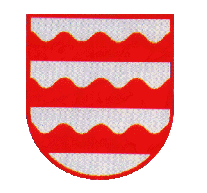 Oppilaan nimiSyntymäaikaKotiosoitePuhelin kotiinOppilaan huoltaja / huoltajien yhteystiedotOppilaan huoltaja / huoltajien yhteystiedotOppilaan huoltaja / huoltajien yhteystiedotNimiPuhelinnumero päivisinSähköpostiosoiteNimiPuhelinnumero päivisinSähköpostiosoiteOppilaan äkillisessä sairaustapauksessa tulee ottaa yhteyttä / NimiOppilaan äkillisessä sairaustapauksessa tulee ottaa yhteyttä / NimiPuhelinnumeroErityisruokavalio / Allergiat sekä muuta huomioitavaa (esim. sairauteen, lääkitykseen liittyvät ohjeet)Erityisruokavalio / Allergiat sekä muuta huomioitavaa (esim. sairauteen, lääkitykseen liittyvät ohjeet)Erityisruokavalio / Allergiat sekä muuta huomioitavaa (esim. sairauteen, lääkitykseen liittyvät ohjeet)Saako oppilas lähteä yksin iltapäivätoiminnasta ja mihin aikaan?Saako oppilas lähteä yksin iltapäivätoiminnasta ja mihin aikaan?Saako oppilas lähteä yksin iltapäivätoiminnasta ja mihin aikaan?Annan luvan tiedonsiirtoon koulun ja iltapäivätoiminnan välillä Annan luvan lapsen kuvien julkaisuun kunnan nettisivuillaAnnan luvan tiedonsiirtoon koulun ja iltapäivätoiminnan välillä Annan luvan lapsen kuvien julkaisuun kunnan nettisivuillaAnnan luvan tiedonsiirtoon koulun ja iltapäivätoiminnan välillä Annan luvan lapsen kuvien julkaisuun kunnan nettisivuillaOppilas osallistuuOppilas osallistuuOppilas osallistuu 	  iltapäivätoimintaan 	  koko lukuvuoden 2019-2020 	  vain syys- / kevätlukukaudenMahdolliset poissaolot tulee ilmoittaa iltapäivätoiminnan ohjaajalle viimeistään poissaolopäivän aamuna.Mahdolliset poissaolot tulee ilmoittaa iltapäivätoiminnan ohjaajalle viimeistään poissaolopäivän aamuna.Mahdolliset poissaolot tulee ilmoittaa iltapäivätoiminnan ohjaajalle viimeistään poissaolopäivän aamuna.PäiväysAllekirjoitus